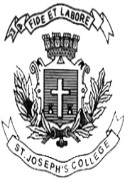  ST. JOSEPH’S UNIVERSITY, BENGALURU-27M.Sc. ENVIRONMENTAL SCIENCE AND SUSTAINABILITY - I SEMESTERSEMESTER EXAMINATION: OCTOBER 22 (conducted in DECEMBER 2022)ESS 7322: EARTH RESOURCES AND SOLID WASTE MANAGEMENTTIME: 2 HOURS                                                                                  MAX MARKS: 50This question paper contains ONE printed side and THREE partsDraw diagrams and write examples wherever necessaryPART – AAnswer any ten of the following 						5q X 2m = 10Define stratigraphy. List its types. What are ‘Folds’ and ‘Faults’ in Geology?Define accessory minerals? Cite two examples. What are biofertilizers? Cite two examples.List the significance of soil water. Define microplastics.  Cite an example. What is Bio-methanisation? Indicate an industrial use. PART – BWrite explanatory notes on any four of the following 			4q X 5m = 20Exogenic processesThermal properties of soilCarbon cycling and sequestration Characterisation of solid wastes Land farming as a soil remediation methodClassification of E-waste and recoveryPART – CAnswer all the questions 							2q X 10m = 20a. Classify minerals based on their composition. Provide appropriate examples.ORb. Discuss soil as an ecosystem.a. Irrigation leads soil contamination. Justify. ORb. What is smart waste management? Discuss its role in maintaining your locality clean and green.----END----